          unité                         pastorale  entre Ardenne et Gaume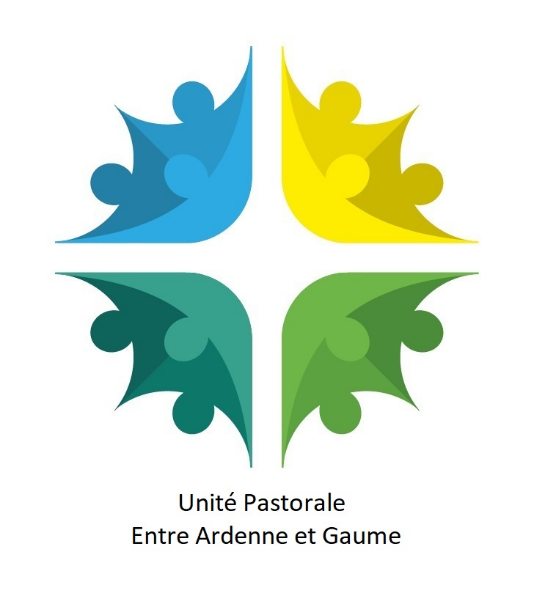 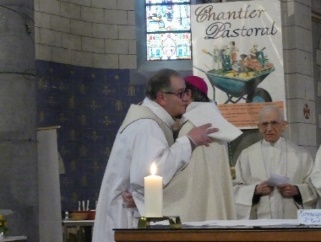 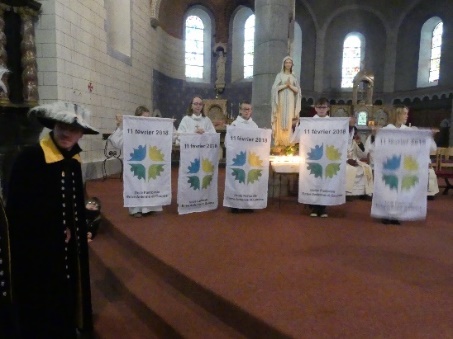         Le 11 février 2018, c’était la naissance         de notre « Unité Pastorale                         entre Ardenne et Gaume »,                                                      en présence de notre évêque.Aujourd’hui, dimanche 2 septembre 2018,    c’est comme une renaissance, 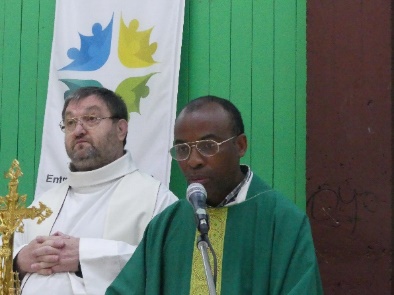 la reprise de l’année pastorale.Nous allons vivre toute une journée de fête en ce Bois des Isles à Marbehan !L’eucharistie festive donne le ton.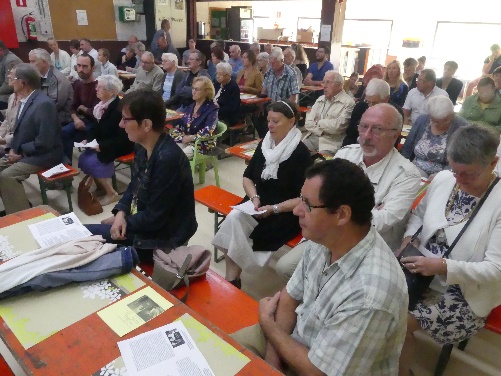 «  Sur les routes de l’Alliance,ta lumière nous conduit. Nous marchons pleins d’espérance. Tu nous mènes vers la vie. »     ( chant d’entrée ) Nous ne trahissons pas la liturgie. La Parole de Dieu de ce 22e dimanche est la grâce du jour.Ainsi, l’évangile, à première vue inadapté 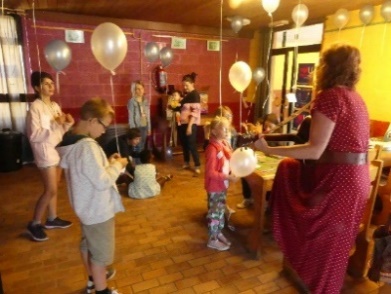 au grand moment, est d’actualité.« Ce peuple m’honore des lèvres, mais son cœur est loin de moi. »    ( évangile Mc 7,6-7 )   Claire, de la famille Lannoie en séjour au Bua 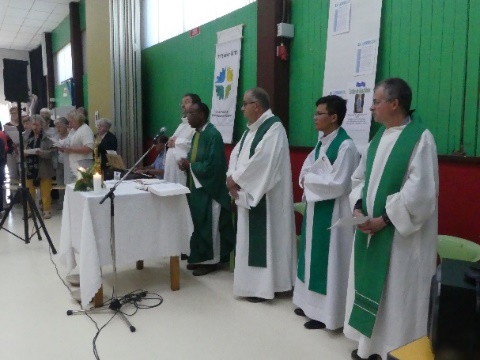 et présente en cette fête, illustre par ses réflexions, ce reproche de Jésus visant les pharisiens, trop attachés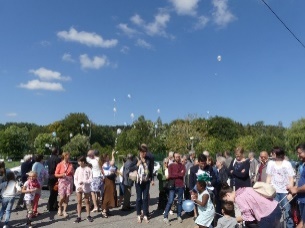 à l’extérieur, aux rites…  alors que : « Il faut sauvegarde l’intériorité,  le respect, le silence… »Notre célébration est pleine de ferveur et de fraternité.Notre Unité Pastorale, Sylvain en rappelle les objectifs de sa fondation : « Améliorer de la communication,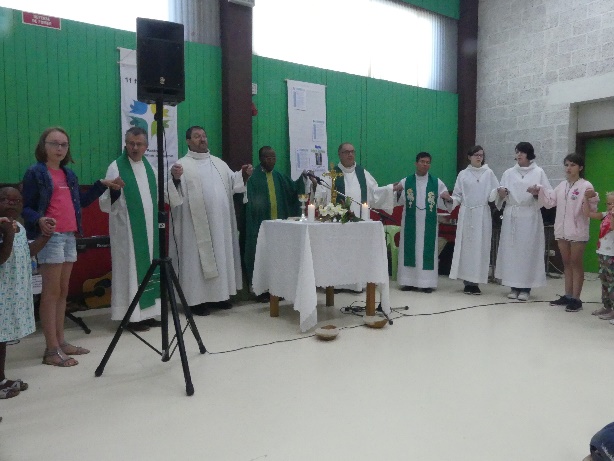 Dynamiser la pastorale des jeunes,Promouvoir des célébrations plus vivantes » Notre eucharistie est très vivante, notamment par la présence des enfants. Ceux-ci participent bien : 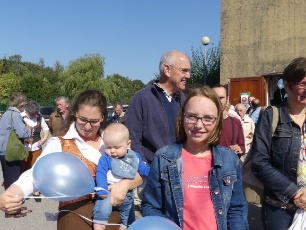 ils partagent la Parole de Dieu avec Anne,ils chantent : « L’amour de Dieu est si merveilleux » et ils lancent, dans l’unité, leurs ballons vers le ciel bleu !… Le mot de la fin, a été pour notre doyen. 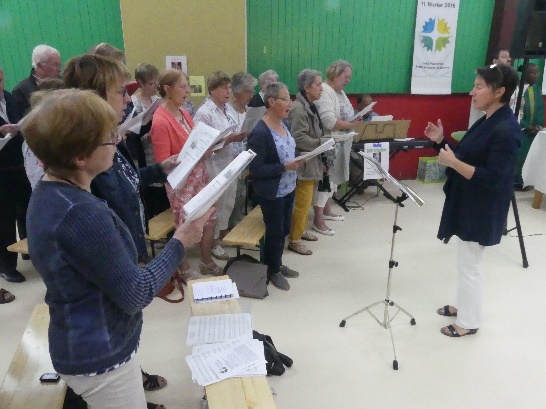 C’est tout un programme pour l’avenir : Ravivons tous nos talents !Portons-nous les uns les autres dans l’unité.Ne restons pas isolés ! Grandissons ensemble !Voir l’avenir de façon lucide… » Le chant d’envoi nous met sur les chemins de l’avenir :« Reste en silence devant le Seigneur… 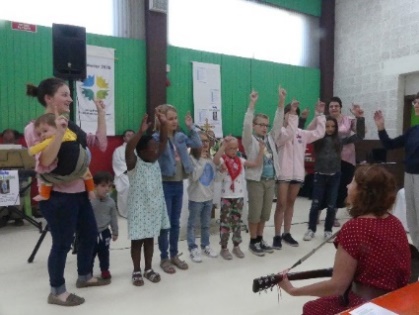 Grâce à son amour, ton pas est assuré et ton chemin lui plaît. » 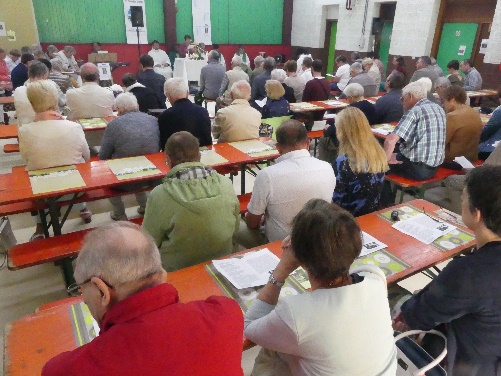 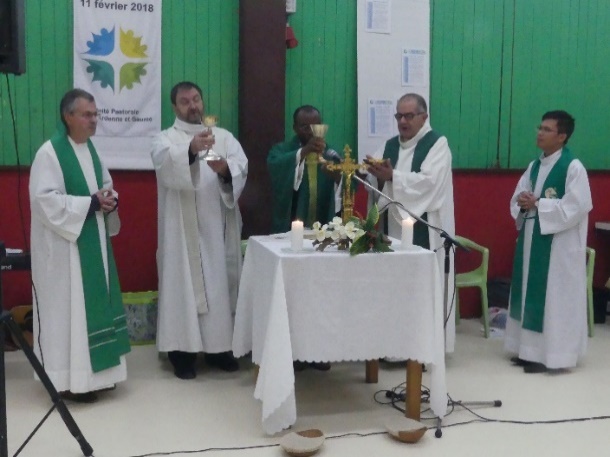            frère Robert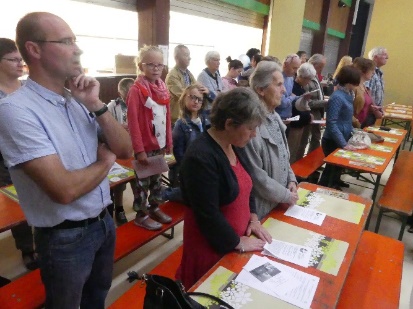 